Deschutes County Department of Solid Waste   		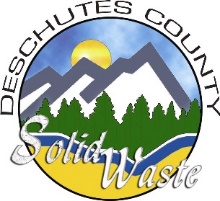 Solid Waste Advisory Committee (SWAC)March 27, 20182:00 p.m. – 3:30 p.m.       Decisions/Actions/Comments made by the Committee in BlueItems Requiring Follow-up in RedCall to Order:  The meeting was called to order by Timm Schimke, Deschutes County Department of Solid Waste Director, at 2:00 p.m.Welcome & Introductions:  Timm Schimke opened the meeting, acknowledged the guests, and indicated there was time on the agenda for public comments. Review/Approve MinutesTimm Schimke asked for comments on the minutes from the February 27, 2018 meeting.  Action:  Brad Bailey moved to approve and Chad Centola seconded.  The motion was approved unanimously. Agenda:  Timm Schimke turned the meeting over to Doug Drennen and Jennifer Porter. Doug stated the Agenda will involve some new information not included in the Draft Chapter 4.  This is the result of a change to discuss the Processing Options in conjunction with the Collection options.  He apologized for getting the materials to the committee late, but noted this will be the first of two meetings on this subject with time to review and discuss the options.  Chapters 3 and 4 are a pivotal point in developing the SWMP as we consider the alternatives for reducing waste and recycling more materials. The Agenda includes the following items: Chapter 3: Waste Prevention, Reduction, Reuse, and Recycling Analysis tablesChapter 4: Collection and Recycling ProcessingBackground and TrendsFlow Diagram – What happens to all of the waste in Deschutes County?Needs and OpportunitiesYard Waste/Food WasteC&DMultifamilyFacilities: Organics, Material Recovery Facilities, Mixed Waste ProcessingProcessing Options MRF – Integrated Commingled + Mixed Waste Compost of Organics Anaerobic Digesters (AD) Chapter 3 – Waste Prevention, Reduction, Reuse, and RecyclingJennifer mentioned Chapter 3 reflects edits from the SWAC.  The meeting presentation focused on the analysis of the options.  A summary matrix was included that presents each of the program options discussed in Chapter 3.  The matrix includes six columns representing each of the guiding principles for evaluating options.  The consultant team included information of the analysis as it pertains to each program.  At this time, however, the consultants recommend not making any decisions on these programs until Chapter 4 – Collection and Recycling Processing is complete as many of the program options are related or complimentary to the selected options in Chapter 4. Jennifer proceeded to discuss the Analysis tables and the rational.  Members of the Committee liked the summary tables and supported using the format as we proceed. Action:  Mike Riley requested providing the web source in the table. Action:  Gillian Ockner recommended adding Textiles and Construction & Demolition Debris to the table.Chapter 4 – Collection and Recycling/ProcessingIntroducing Chapter 4, Jennifer stated we need to consider strategies that may be focused on expanding collection services and for recycling more materials.  One is to focus on expanding services to collect source separated materials from all generators.  This includes offering collection to more single family dwellings as well as multi-family and commercial customers.  Also, programs can be expanded by targeting certain materials, in particular food waste and construction and demolition (C/D) waste.  The other option is to consider recovering materials by processing in a Materials Recovery Facility (MRF).  Jennifer presented a number of PowerPoint slides discussing the existing collection system and services being provided. A diagram showing how materials move through the County’s system was presented.  Action:  The SWAC members proposed having the consultant team make revisions to the diagram.Add green boxes to the transfer sites to show where the transfer site organic waste totals are coming from.Use different box sizes to correspond to the amount of materials each component of the system handles. Needs and OpportunitiesUpon completing a discussion of the system diagram, Jennifer reviewed the Needs and Opportunities related to collection and processing.  This included expanding collection programs to certain generators. Then she proceeded to present programs to target certain materials. The options are intended to make changes to existing collection services to reduce waste and recycle more materials.  There was discussion around several options including multi-family and expanding collection of food waste.  Gillian Ockner from the City of Bend reported the City does work with the collection haulers to review new multi-family developments to ensure there is plenty of space to provide for storage of refuse and maneuvering to pick up containers.  It was recommended the consultants work with the City of Bend Planners to discuss current codes and define recycling needs (i.e. multi-family housing bins, etc.).  Action:  Catherine Morrow asked to highlight the resort and vacation rental properties as an audience generator.The committee also wanted to know more about the construction and demolition waste.  Doug responded that we do not at this time have detailed information of the amount and types of C/D waste.  Most of this waste is generated from new construction or remodels.  Doug indicated we will continue to develop more information about C/D.Jennifer mentioned these options or collection programs represent the low hanging fruit.  Pursuing these programs may result in some changes to collection rates but can be effective in collecting more recyclable materials.  The consultants will be back with an analysis of the various alternatives for discussion at the April meeting. Processing OptionsDoug started by showing the list of materials being targeted for recovery using typical MRF processing equipment. Advanced technology MRF’s are capable of processing both commingled and mixed waste. The target is to process mixed waste from both commercial and multi-family generators.  Based on recent data from DEQ, these waste streams contain about 25% of marketable commodities. The question is how much it costs to build and operate a MRF.  Doug reviewed the technology being used today and provided a more detailed cost analysis for building a MRF to process the County’s waste. Doug also reviewed the process options for expanding organics processing using more advanced equipment to compost materials.  This process alternative is related to those collection options designed to collect more food waste.  Doug indicated the 25% of waste disposed is food waste.  Of this amount, about half has been identified to be non-packaged vegetative waste.  Expanding residential collection of yard waste and food waste might yield appreciable quantities of organics that can be composted. As more food waste is collected, the compost facility would need to employ more advanced methods to speed up the process and control potential odors.  Doug presented a few options that might be considered. Upon concluding the presentation, Doug recommended the committee review the presentation information and chapters and we would devote the April meeting to discussing these options in more detail. SWAC Input  Public CommentsZach Heninges has a residential curbside waste disposal proposal and will follow up with Brad Bailey.A representative from The Broomsmen provided some observations and requests of the new plan. As the committee works through the program:  1) ensure a standardized program (i.e. same color bins, signage, etc.), 2) provide education, and 3) make it available.  The Broomsmen currently provides special event recycling if hired (i.e. at the Bend Les Schwab Amphitheater).  Doug asked if these services are universal, such as conferences held at the Riverhouse.  The service is not universal, but can be provided.  New apartment complexes scale facility bins for size (i.e. 50% waste/50% recycle) and provide individual apartment bins with garbage and recycling.  Seeing mostly C/D, i.e. 90% wood waste and cardboard.Timm Schimke mentioned the SWMP can provide directives and recommendations, but supplementary analysis (economic, feasibility study, etc.) and sub-groups/other committees may help with this process.Mike Riley wants to know when rates and other tools will be discussed as it may impact decisions being made (i.e. current end user fee for yard waste bins).  The consultants will expand the information on rates so the committee can explore ways to incentivize recycling.Next Meeting:  SWAC Advisory Group meetings will be held the 4th Tuesday of each month at the Deschutes Services Building (1300 NW Wall St., Bend, OR 97703) from 2:00 p.m. – 3:30 p.m.  Public meetings will be held in the evening.  The next Solid Waste Advisory Committee meeting is April 24, 2018 2:00 p.m. – 3:30 p.m.Doug requested input from the SWAC on potential dates for the public meeting on Waste Reduction and Recycling Options.  The schedule suggested a meeting in June may be possible.  The intent is for the SWAC to prepare draft recommendations and use the meeting to gain feedback from the public on these recommendations.  Action:  After discussion, the SWAC agreed to postpone the first public meeting to possibly July to ensure there is enough time available to prepare the draft recommendations.   The consultants are to provide the lead time needed to publicize the meeting.Meeting Adjourned:  3:55 p.m.Committee Members:	Jerry AndresCitizen at LargeBrant KuceraCity of SistersSmith ReeseCitizen at LargeBrad BaileyBend Garbage and RecyclingCatherine MorrowCitizen at LargeMike RileyThe Environmental CenterJared BlackCitizen at LargeJake ObristCity of La PineErwin SwetnamCascade DisposalBill DuerdenCity of RedmondGillian OcknerCity of BendRick WilliamsCitizen at LargeConsultant(s):CDoug DrennenJRMACJennifer PorterGBB, Recycling Specialist Dept. of Solid Waste Staff:SChad CentolaOperations ManagerSSue MonetteManagement AnalystSTimm SchimkeDirectorGuest(s):GJeramy DavisResponsive RecyclingGZach HeningesGAmber HudspethFarallon ConsultingGDenise RowcroftThe Environmental CenterGMatt SampGRon ShearerBend Garbage and RecyclingGRandy StutzmanBend Garbage and RecyclingGPhil TorchioGGary VoddenPresent at meeting*TeleconferenceCConsultantGGuestSStaff